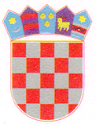 KLASA: 021-05/23-01/12URBROJ: 2158-19-01-23-3Ernestinovo, 27.  studenog 2023.ZAPISNIKsa 30. sjednice osmog saziva Općinskog vijeća Općine Ernestinovood  27.   studenog 2023.Sjednica se održava u vijećnici Općine Ernestinovo, V. Nazora 64, 31215 Ernestinovo sa početkom u 17.00 sati. Sjednicu otvara predsjednik Općinskog vijeća Krunoslav Dragičević.Na početku sjednice predsjednik Krunoslav Dragičević obavlja prozivku vijećnika. Na sjednici su prisutni vijećnici:Krunoslav  Dragičević Damir Matković Ivan TkalecTea PušeljićMirko MilasIgor MatovacIvan PavlovićJulijana ŠuicaOstali prisutni:Marijana Junušić, načelnicaIvana Švast Mikolčević, pročelnica JUODeže Kelemen, zamjenik načelnice iz redova MNMIvona Briški, računovodstveni referentEva Vaci, administrativna tajnicaNakon prozivke predsjednik Vijeća Krunoslav Dragičević konstatira da je sjednici nazočno 8 vijećnika te se konstatira da vijeće može donositi pravovaljane odluke.Zatim predsjednik za zapisničara predlaže Evu Vaci, a za ovjerovitelje zapisnika  Igora Matovca i Ivana Pavlovića.ZAKLJUČAKPrijedlozi su jednoglasno prihvaćeni, sa 8 glasova za. Za zapisničara se određuje Eva Vaci, a za ovjerovitelje zapisnika Igor Matovac i Tea Pušeljić.Potom se prelazi na utvrđivanje dnevnog reda. Predsjednik za sjednicu predlaže sljedećiDnevni redUsvajanje zapisnika sa 29. sjednice Vijeća, Donošenje  Proračuna Općine Ernestinovo za 2024. godinu s projekcijama proračuna za 2025. i 2026., sa zakonom propisanim programima,Donošenje Odluke o izvršavanju proračuna Općine Ernestinovo za 2024. godinuDonošenje Odluke o raspoređivanju sredstava za financiranje političkih stranaka i vijećnika  Općinskog vijeća OE izabranih s liste grupe birača  u 2024. godiniDonošenje Odluke o visini poreznih stopa godišnjeg poreza na dohodak na području Općine Ernestinovo Donošenje Odluke o prethodnoj suglasnosti trgovačkom društvu GPP Osijek za usklađenje temeljnog kapitala sa zakonom o uvođenju eura kao službene valute u RH i povećanju temeljnog kapitala uplatama članova, za promjenu predmeta poslovanja, za podjelu poslovnog udjela člana društva općine Vladislavci, za izmjenu društvenog ugovora te za prijenos poslovnog udjela na općinu DardaDonošenje Odluke o prethodnoj suglasnosti za izmjenu društvenog ugovora trgovačkog društva GPP d.o.o. OsijekGodišnji plan razvoja sustava Civilne zaštite na području općine Ernestinovo za 2024. godinu s financijskim učincima za trogodišnje razdobljeDonošenje Odluke o dodjeli božićnih poklon paketa djeci od rođenje do zaključno4. razreda osnovne škole za Božić 2023. godineDonošenje Odluke o isplati dara za djecu korisnicima zajamčene minimalne novčanenaknade povodom božićnih blagdanaDonošenje I. Izmjena Odluke o isplati prigodnoga dara ( božićnice) umirovljenicimaDonošenje Odluke o suglasnosti za provedbu ulaganja na području Općine Ernestinovo za projekt/operaciju: „Zaželi – prevencija institucionalizacije“ referentni broj: SF.3.4.11.01.Donošenje Odluke o davanju suglasnosti na I. Izmjene i dopune Pravilnika o unutarnjem ustrojstvu i načinu rada Dječjeg vrtića Ogledalce u ErnestinovuDonošenje Odluke o davanju suglasnosti na III. Izmjene i dopune Pravilnika o plaćama, naknadi plaće i drugim materijalnim pravima radnika zaposlenih u DV Ogledalce u ErnestinovuRaznoZAKLJUČAKDnevni red se usvaja jednoglasno, sa 8 glasova za.TOČKA  1.	USVAJANJE ZAPISNIKA SA 29. SJEDNICE VIJEĆAPredsjednik Vijeća daje zapisnik sa 29.  sjednice Vijeća na usvajanje. Budući da nije bilo primjedbi na zapisnik donesen jeZAKLJUČAKZapisnik sa 29. sjednice Vijeća je usvojen jednoglasno, sa 8 glasova za. TOČKA  2.	DONOŠENJE PRORAČUNA OPĆINE ERNESTINOVO ZA 2024.GODINU S PROJEKCIJAMA PRORAČUNA ZA 2025. I 2026.GODINU, S PROPISANIM PROGRAMIMAVijećnici su dobili materijale  za ovu točku, a načelnica je dala kratko obrazloženje, a potom je otvorena rasprava. Budući da se nitko nije javio za riječ, prijedlog je dan na usvajanje. Nakon provedenog glasovanja, donesen je ZAKLJUČAKDonosi  se  Proračun  Općine  Ernestinovo  za  2024.  godinu  sa projekcijama    za  2025.  i  2026. godinu.Proračun  je  donesen jednoglasno, sa  8 glasova  za.Uz Proračun Općine Ernestinovo za 2024. godinu donose se i Program građenja  komunalne infrastrukture za 2024. godinu te Program održavanja komunalne infrastrukture za 2024. godinu. Programi  su  doneseni jednoglasno, sa  8 glasova  za.Uz Proračun Općine Ernestinovo za 2024. godinu donosi se i Program javnih potreba u kulturi za 2024. godinu, Program javnih potreba u sportu za 2024. godinu, Program korištenja sredstava  ostvarenih od zakupa, prodaje i koncesije poljoprivrednog zemljišta u vlasništvu RH  za 2024. godinu, Program  javnih potreba u predškolskom odgoju za 2024. godinu, Program o namjenskom korištenju sredstava naknade za zadržavanje nezakonito izgrađenih zgrada u prostoru za 2024. godinu, Program utroška sredstava od šumskog doprinosa za 2024. godinu, Program utroška sredstava od vodnog doprinosa za 2024. godinu  kao i Program utroška sredstava od spomeničke rente za 2024. godinu.Programi  su  doneseni jednoglasno, sa  8 glasova  za.TOČKA  3.	ODLUKA O IZVRŠAVANJU PRORAČUNA OPĆINE ERNESTINOVO ZA 2024. GODINUNastavno na prethodnu točku vijeće donosiZAKLJUČAKOpćinsko  vijeće  Općine  Ernestinovo  donosi Odluku o izvršavanju Proračuna Općine Ernestinovo za 2024. godinu.Odluka je  donesena jednoglasno, sa  8  glasova  za.TOČKA  4.	ODLUKA O RASPOREĐIVANJU SREDSTAVA ZA FINANCIRANJE POLITIČKIH STRANAKA I VIJEĆNIKA OPĆINSKOGA VIJEĆA OPĆINE ERNESTINOVO IZABRANIH S LISTE GRUPE BIRAČA ZA 2024.GOD. Pročelnica je kratko obrazložila ovu točku te je odmah otvorena rasprava. Budući da se nitko nije javio za riječ, prijedlog je dan na usvajanje.ZAKLJUČAKOpćinsko  vijeće  Općine  Ernestinovo  je  donijelo Odluku  o  raspoređivanju sredstava  za  financiranje  političkih  stranaka i  vijećnika  Općinskog  vijeća Općine  Ernestinovo izabranih  s  liste  grupa  birača  u  2024.  godini.Odluka je  donesena jednoglasno, sa  8  glasova  za.TOČKA  5.	DONOŠENJE ODLUKE O VISINI POREZNIH STOPA GODIŠNJEG POREZA NA DOHODAK NA PODRUČJU OPĆINE ERNESTINOVO Načelnica je kratko obrazložila ovu točku te je odmah otvorena rasprava. Budući da se nitko nije javio za riječ, prijedlog je dan na usvajanje.ZAKLJUČAK Općinsko vijeće Općine Ernestinovo donosi Odluku o visini poreznih stopa godišnjeg poreza na dohodak na području općine Ernestinovo Odluka je  donesena jednoglasno, sa  8  glasova  za.TOČKA  6.	DONOŠENJE ODLUKE O PRETHODNOJ SUGLASNOSTI TRGOVAČKOM DRUŠTVU GPP OSIJEK ZA USKLAĐENJE TEMELJNOG KAPITALA SA ZAKONOM O UVOĐENJU EURA KAO SLUŽBENE VALUTE U RH I POVEĆANJU TEMELJNOG KAPITALA UPLATAMA ČLANOVA, ZA PROMJENU PREDMETA POSLOVANJA, ZA PODJELU POSLOVNOG UDJELA ČLANA DRUŠTVA OPĆINE VLADISLAVCI, ZA IZMJENU DRUŠTVENOG UGOVORA TE ZA PRIJENOS POSLOVNOG UDJELA NA OPĆINU DARDANačelnica je kratko obrazložila ovu točku te je odmah otvorena rasprava. Budući da se nitko nije javio za riječ, prijedlog je dan na usvajanje.Općinsko vijeće Općine Ernestinovo donosi Odluku o prethodnoj suglasnosti trgovačkom društvu GPP Osijek za usklađenje temeljnog kapitala sa zakonom o uvođenju eura kao službene valute u RH i povećanju temeljnog kapitala uplatama članova, za promjenu predmeta poslovanja, za podjelu poslovnog udjela člana društva općine Vladislavci, za izmjenu društvenog ugovora te za prijenos poslovnog udjela na općinu Darda.Odluka je  donesena jednoglasno, sa  8  glasova  za.TOČKA  7.	DONOŠENJE ODLUKE O PRETHODNOJ SUGLASNOSTI ZA IZMJENU DRUŠTVENOG UGOVORA TRGOVAČKOG DRUŠTVA GPP D.O.O. OSIJEKNačelnica je kratko obrazložila ovu točku te je odmah otvorena rasprava. Budući da se nitko nije javio za riječ, prijedlog je dan na usvajanje.Općinsko vijeće Općine Ernestinovo donosi Odluku o prethodnoj suglasnosti za izmjenu društvenog ugovora trgovačkog društva GPP d.o.o. OsijekOdluka je  donesena jednoglasno, sa  8  glasova  za.TOČKA  8.	GODIŠNJI PLAN RAZVOJA SUSTAVA CIVILNE ZAŠTITE NA PODRUČJU OPĆINE ERNESTINOVO ZA 2023.GODINU S FINANCIJSKIM UČINCIMA ZA TROGODIŠNJE RAZDOBLJE Vijećnici su dobili materijale  za ovu točku, a pročelnica je dao kratko obrazloženje, potom je otvorena rasprava. Budući da se nitko nije javio za riječ, prijedlog je dan na usvajanje. Nakon provedenog glasovanja, donesen je ZAKLJUČAK Općinsko vijeće Općine Ernestinovo donosi Godišnji plan razvoja sustava civilne zaštitena području Općine Ernestinovo za 2024. godinu s financijskim učincima za trogodišnje razdoblje.Godišnji plan donesen je jednoglasno, sa 8 glasova za.TOČKA  9.	DONOŠENJE ODLUKE O DODJELI BOŽIĆNIH POKLON PAKETA DJECI OD ROĐENJE DO ZAKLJUČNO 4. RAZREDA OSNOVNE ŠKOLE ZA BOŽIĆ 2023. GODINEVijećnici su u materijalima dobili prijedlog odluke za koju je obrazloženje dala načelnica.Potom je otvorena rasprava. Budući da se nitko nije javio za riječ, prijedlog je dan nausvajanje.ZAKLJUČAKOpćinsko vijeće općine Ernestinovo donosi Odluku o dodjeli božićnih poklon paketa djeci od rođenja do zaključno 4.razreda osnovne škole za Božić 2023.godine.Odluka je donesena jednoglasno, sa 8 glasova za.TOČKA  10.	DONOŠENJE ODLUKE O ISPLATI DARA ZA DJECU KORISNICIMA ZAJAMČENE MINIMALNE NOVČANE NAKNADE POVODOM BOŽIĆNIH BLAGDANANačelnica je kratko obrazložila prijedlog Odluka iz priloga te je odmah otvorena rasprava. Budući da se nitko nije javio za riječ, predsjednik daje prijedlog odluke na usvajanje.ZAKLJUČAKOpćinsko vijeće općine Ernestinovo donosi Odluku o isplati dara za djecu korisnika zajamčene minimalne novčane naknade povodom božićnih blagdana.Odluka je donesena jednoglasno, sa 8 glasova za.TOČKA 11.	DONOŠENJE I. IZMJENA ODLUKE O ISPLATI  PRIGODNOGA  DARA   (BOŽIĆNICE) UMIROVLJENICIMAVijećnici su u materijalima dobili prijedlog odluke za koju je obrazloženje dala načelnica.Potom je otvorena rasprava. Budući da se nitko nije javio za riječ, prijedlog je dan nausvajanje.ZAKLJUČAKOpćinsko vijeće općine Ernestinovo je usvojilo I. Izmjenu Odluke o isplati prigodnoga dara ( božićnice) umirovljenicima.Odluka je donesena jednoglasno, sa 8 glasova za.TOČKA 12.	DONOŠENJE ODLUKE O SUGLASNOSTI ZA PROVEDBU ULAGANJA NA PODRUČJU OPĆINE ERNESTINOVO ZA PROJEKT/OPERACIJU: „ZAŽELI – PREVENCIJA INSTITUCIONALIZACIJE“ REFERENTNI BROJ: SF.3.4.11.01.“Načelnica je kratko obrazložila prijedlog odluke koji je dostavljen vijećnicima. Potom je otvorena rasprava. Budući da se nitko nije javio za riječ, predsjednik daje odluku na usvajanje.ZAKLJUČAKOpćinsko vijeće Općine Ernestinovo donosi Odluku o suglasnosti za provedbu ulaganja na području Općine Ernestinovo za projekt/operaciju: „Zaželi – prevencija institucionalizacije“ referentni broj: SF.3.4.11.01.Odluka je donesena jednoglasno, sa 8 glasova za.TOČKA  13.	DONOŠENJE ODLUKE O DAVANJU SUGLASNOSTI NA I. IZMJENE I DOPUNE PRAVILNIKA O UNUTARNJEM USTROJSTVU I NAČINU RADA DJEČJEG VRTIĆA OGLEDALCE U ERNESTINOVUVijećnici su dobili prijedlog Odluke Upravnog vijeća, te je odmah otvorena rasprava. Budućida nije bilo primjedbi, prijedlog je dan na usvajanjeZAKLJUČAKOpćinsko vijeće Općine Ernestinovo donosi Odluku o davanju suglasnosti na Pravilnik o unutarnjem ustrojstvu i načinu rada Dječjeg vrtića Ogledalce ErnestinovoOdluka je donesena  jednoglasno, sa  8 glasova za.TOČKA  14.	DONOŠENJE ODLUKE O DAVANJU SUGLASNOSTI NA III. IZMJENE I DOPUNE PRAVILNIKA O PLAĆAMA, NAKNADI PLAĆE I DRUGIM MATERIJALNIM PRAVIMA RADNIKA ZAPOSLENIH U DV OGLEDALCE U ERNESTINOVUVijećnici su dobili prijedlog Odluke Upravnog vijeća, te je odmah otvorena rasprava. Budućida nije bilo primjedbi, prijedlog je dan na usvajanjeZAKLJUČAKOpćinsko vijeće Općine Ernestinovo donosi  Odluku o davanju suglasnosti na Prijedlog II. Izmjena i dopuna Pravilnika o plaćama, naknadi plaće i drugim materijalnim pravima radnika zaposlenih u Dječjem vrtiću Ogledalce Ernestinovo Odluka je donesena jednoglasno, sa 8 glasova za.TOČKA  15.	RAZNOBudući da drugih primjedbi i prijedloga nije bilo, predsjednik Vijeća zaključuje sjednicu u 17:28 sati.Zapisničar:			Ovjerovitelji zapisnika:		Predsjednik Vijeća:Eva Vaci			Igor Matovac				Krunoslav Dragičević				Ivan Pavlović